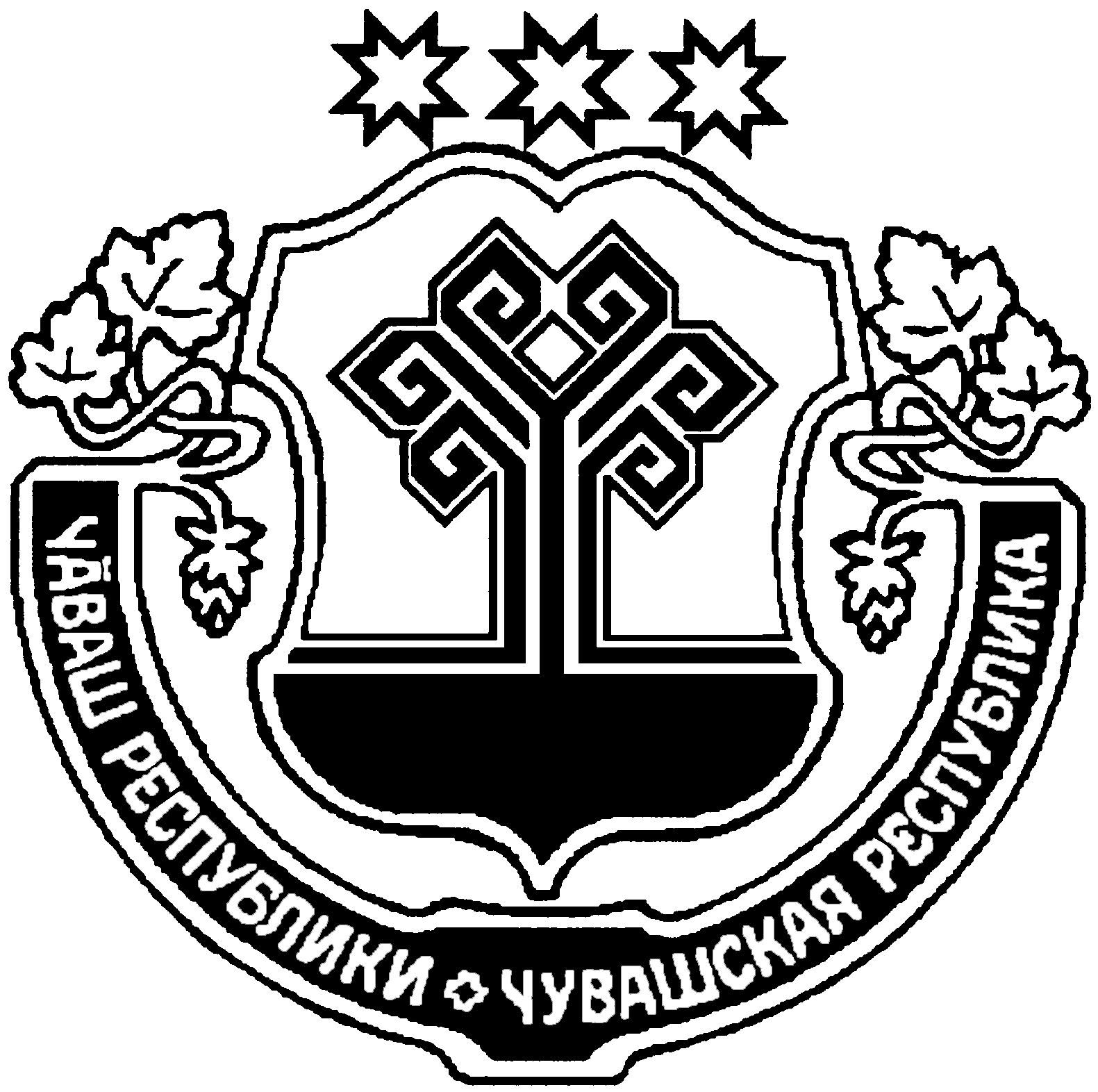 Об удалении адресов объектов недвижимости  в федеральной информационной адресной системе (ФИАС)           В соответствии с Законом Чувашской Республики от 19.12.1997 года № 28, «Об административном территориальном устройстве Чувашской Республики» ст. 17, Федерального закона «Об общих принципах организации местного самоуправления в Российской Федерации» от 06 октября 2003 г. № 131-ФЗ, а также с определением местоположения адресного хозяйства в населенных пунктах Питишевского сельского поселения Аликовского района Чувашской Республики и в связи с выявленными неточностями в нумерации домов во время переписи населения в населенных пунктах Питишевского сельского поселения Аликовского района Чувашской  Республики  администрация  Питишевского  сельского  поселения п о с т а н о в л я е т :1. Удалить адреса объектов адресации Питишевского сельского поселения Аликовского района Чувашской Республики в Федеральной информационной адресной системе, согласно приложению к данному постановлению. 2. Постановление вступает в силу момента подписания.  Глава Питишевского сельского поселения                                                                                    А.Ю. ГавриловаПриложение к постановлению администрацииРождественского сельсовета                  от 22.12.2021 №58     СПИСОКобъектов  адресации, подлежащих  удалению  в  федеральной информационной адресной системеЧУВАШСКАЯ РЕСПУБЛИКА АЛИКОВСКИЙ РАЙОНАДМИНИСТРАЦИЯПИТИШЕВСКОГО СЕЛЬСКОГО ПОСЕЛЕНИЯЧĂВАШ РЕСПУБЛИКИЭЛĔК РАЙОНЕПИТЕШКАСИ ЯЛ АДМИНИСТРАЦИЙĕ ПОСТАНОВЛЕНИЕ                  22.12.2021г. № 58Деревня ПитишевоЙЫШАНУ                  22.12.2021г. №58 Питешкаси яле№ п/пАдрес объекта адресации,подлежащего удалениюНаименование объектаНомера объектовУникальный номераннулируемого адресаобъекта адресации в ГАРПримечание1429240, Чувашская Республика-Чувашия, Аликовский муниципальный район, Питишевское сельское поселение, д. Пизипово, ул. Центральнаядомовладение         80a791da5-b31f-47fe-b70d-94909526587e